Dear Families:Teacher Name’s class will be participating in making a class basket to be raffled off at the Purses 4 a Purpose fundraising event coming up on April 20, 2018.We need donated items for our basket. If you would like to participate, please send item or monetary donations to school with your child.Sample items needed for the THEME HERE class basket:□ I would rather donate $_____ toward the class basket to help purchase any items that aren’t donated.If you have any questions, feel free to contact me:IF YOU ARE ABLE TO PARTICIPATE, PLEASE RETURN ITEM(S) NO LATER THAN DATE HERE .Thank you for your participation!Dear Families:Teacher Name’s class will be participating in making a class basket to be raffled off at the Purses 4 a Purpose fundraising event coming up on April 20, 2018.We need donated items for our basket. If you would like to participate, please send item or monetary donations to school with your child.Sample items needed for the THEME HERE class basket:□ I would rather donate $_____ toward the class basket to help purchase any items that aren’t donated.If you have any questions, feel free to contact me:IF YOU ARE ABLE TO PARTICIPATE, PLEASE RETURN ITEM(S) NO LATER THAN DATE HERE .Thank you for your participation!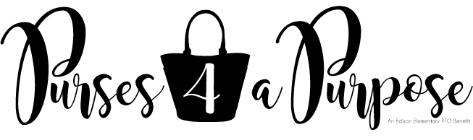 